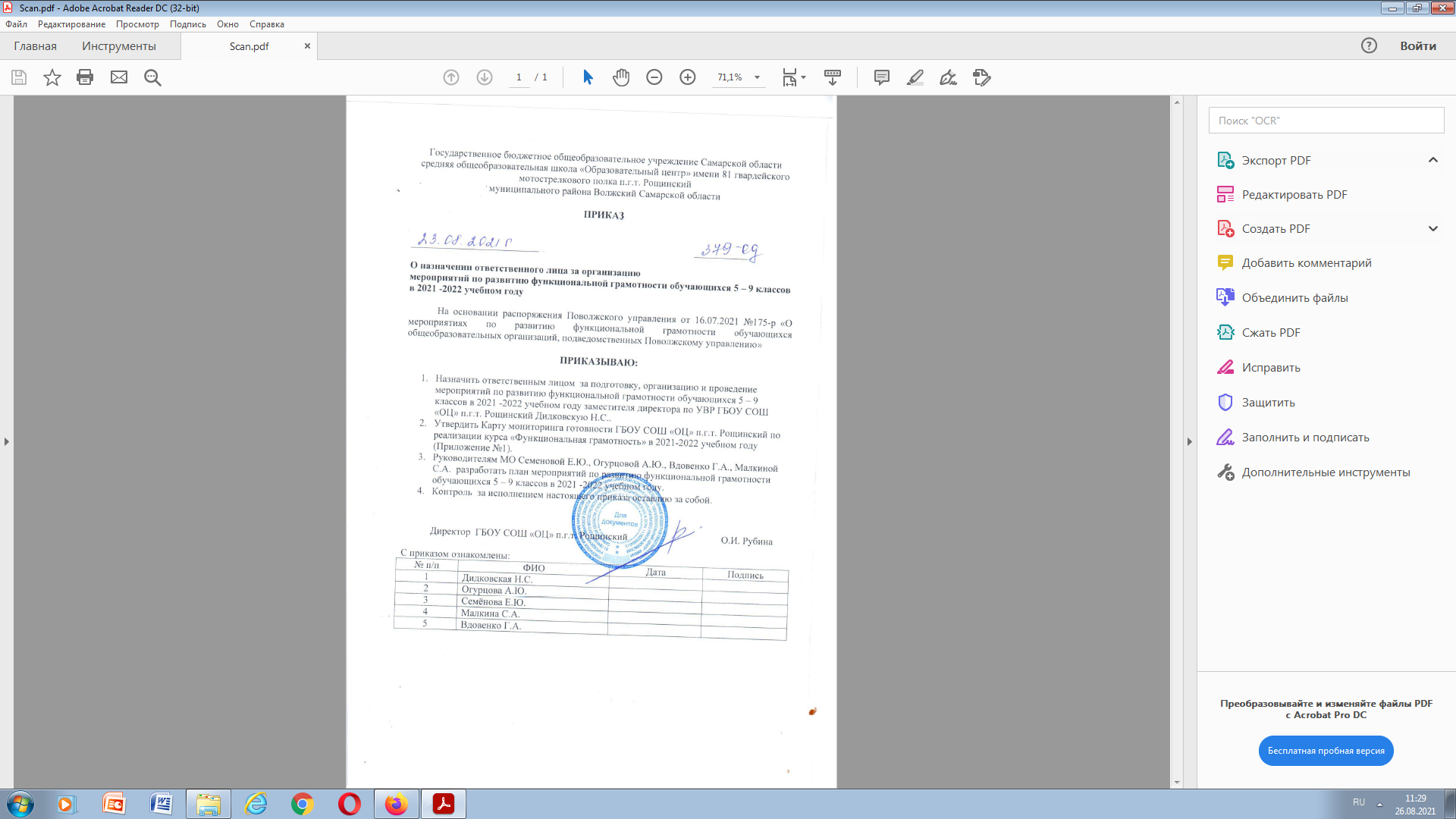 Приложение №1К Приказу № - 379 од от 23.08.2022 г.Карта мониторинга готовности ГБОУ СОШ «ОЦ» пгт. Рощинскийк реализации курса «Функциональная грамотность» в 2021-2022 учебном годуПлан реализации  курса «Функциональная грамотность» в 5-8 классахПлан реализации курса «Функциональная грамотность» в 9 классахКадровый состав учителей, ведущих курс «Функциональная грамотность» в 9 классахУчебно-методическое обеспечение  преподавания курса «Функциональная грамотность»Учебно-методическое обеспечение  преподавания курса «Функциональная грамотность»  по модулямВнутришкольный контроль, реализации курса «Функциональная грамотность»Наличие мотивирующих факторов для педагогов по реализации курса «Функциональная грамотность»(внесение критерия, предусматривающего достижения педагогом результата по развитию ФГ обучающихся в Критерии оценки эффективности деятельности педагогических работников). Приказ  по ОО №379 –од от 23.08.2021 г. «О назначении ответственного лица за организацию мероприятий по развитию функциональной грамотности обучающихся 5-9 классов в 2021 -2022 учебном году».Разъяснительная работа с родителямиФИО заместителя директора ОО, в чей функционал включен вопрос результативности формирования ФГ.  Заместитель директора по УВР Дидковская Надежда Сергеевна Руководитель ОО ________________/ Рубина О.И.КлассКоличество часов в неделюКоличество часов в неделюНазвание модуляКоличество часов в год на реализацию модуляПримечаниеКлассв УПв плане ВДНазвание модуляКоличество часов в год на реализацию модуляПримечание5а,б,в,г класс0,2Читательская грамотность75а,б,в,г класс0,5Математическая грамотность175а,б,в,г класс0,3Естественно-научная грамотность10ИТОГО1 ч./неделя34 ч./год6а,б,в,г,д класс0,5Читательская грамотность176а,б,в,г,д класс0,3Математическая грамотность106а,б,в,г,д класс1чЕстественно-научная грамотность6а,б,в,г,д класс0,2Финансовая грамотность7ИТОГО34 ч./год1 ч./неделя34 ч./год7а,б,в,г,д класс0,2Читательская грамотность77а,б,в,г,д класс0,3Математическая грамотность107а,б,в,г,д класс0,3Естественно-научная грамотность107а,б,в,г,д класс0,2Финансовая грамотность7ИТОГО1 ч./неделя34 ч./год8а,б,в,г класс0,2Читательская грамотность78а,б,в,г класс0,3Математическая грамотность108а,б,в,г класс0,3Естественно-научная грамотность108а,б,в,г класс0,2Креативное мышление7ИТОГО1 ч./неделя34 ч./годКоличество часов в неделюКоличество часов в неделюНазвание модуляКоличество часов в год на реализацию модуляСроки проведения/учебный периодСроки проведения школьного мониторингаФормат проведения мониторинга (бумажный, электронный)Примечаниев УПв плане ВД1ч.Читательская грамотность34сентябрь – май2 мониторинга09.2021 г.бумажный формат1ч.первое полугодие /2ч.  второе полугодиеМатематическая грамотность51сентябрь – май/ 16 ч. первое полугодие / 34 ч. второе полугодие3 мониторинга:10.2021 г.01.2022 г.03.2022 г.электронный формат0,5Естественно - научная грамотность9январь – февраль /второе полугодие1 мониторинг02.2022 г.электронный формат0,5Креативное мышление8Октябрь - ноябрь/первое полугодие1 мониторинг11.2021 г.электронный форматОсенние каникулы в рамках проведения профильной смены «Умные каникулы»ИТОГО3 часа в неделю3 часа в неделю102Название модуляФИО педагогаПреподаваемый (-ые) в ОО предметыПреподает ли педагог данный предмет в 9 кл (да/нет)ПримечаниеЧитательская грамотностьСеменова Е.Ю.Нестерова Л.М.Савинова В.В.Русский язык и литературадаМатематическая грамотностьСусарина К.Н.Арсентьева М.А.Огурцова А.Ю.Шалаева И.В.МатематикадаЕстественно - научная грамотностьРомакина О.В.Барашкина Н.М.Беляева О.Ю.Деникина О.С.Вдовенко Г.А.БиологияфизикадаКреативное мышлениеДидковская Н.С.Малкина С.А.История, обществознаниедаКлассНазвание модуляИспользуемые ресурсыИспользуемые ресурсыПримечаниеКлассНазвание модуляБумажныеЭлектронныеПримечание5 - 9 класс«Функциональная грамотность»  по модулям»Банк заданий по функциональной грамотности для 5-9 классов (электронный):- Ковалева Г.С., Логинова О.Б., Авдеенко Н.А. и др. Креативное мышление. ЭФУП. Тренажер для учащегося- Ковалева Г.С., Логинова О.Б., Авдеенко Н.А. и др. Креативное мышление. Выпуск 1. ЭФУП. Тренажер для учащегося- Фёдоров В. В. И др. Русский язык. Сборник задач по формированию читательской грамотности. 5-8 классы. ЭФУП. Тренажер для учащегося- Гончарук С. Ю., Есауленко Ю. А., Федоров В. В. И др. и др. Русский язык. Сборник задач по формированию читательской грамотности. 8-11 класс. ЭФУП. Тренажер для учащегося- Богомазова С. В., Володько Н. В., Гончарук С. Ю. и др. Формирование функциональной грамотности. Сборник задач по русскому языку. 8-11 классы. ЭФУП. Тренажер для учащегося- Т.Ф. Сергеева Математика на каждый день. 6-8 классы. ЭФУП. Тренажер для учащегося- Абдулаева О.А., Ляпцев А.В. / Под ред. Алексашиной И.Ю. Естественно-научная грамотность. Физические системы. Тренажёр. 7-9  классы. ЭФУП. Тренажер для учащегося- Абдулаева О.А., Ляпцев А.В., Ямщикова Д.С. / Под ред. Алексашиной И.Ю. Естественно-научная грамотность. Земля и космические системы. Тренажёр. 7-9  классы. ЭФУП. Тренажер для учащегося- Киселев Ю.П., Ямщикова Д.С./Под ред. Алексашиной И.Ю. Естественно-научная грамотность. Живые системы. Тренажёр. 7-9 классы. ЭФУП. Тренажер для учащегося.КлассНазвание модуляИспользуемые ресурсыИспользуемые ресурсыПримечаниеКлассНазвание модуляБумажныеЭлектронныеПримечание5 класс«Математическая грамотность»Ковалева Г.С., Рослова Л.О., Рыдзе О.А. и др Математическая грамотность. Сборник эталонных заданий. Выпуск 2. Часть 1https://fg.resh.edu.ru/http://skiv.instrao.ru/bank-zadaniy/matematicheskaya-gramotnost/6 класс«Математическая грамотность»Ковалева Г.С., Рослова Л.О., Рыдзе О.А. и др Математическая грамотность. Сборник эталонных заданий. Выпуск 2. Часть 1Т.Ф. СергееваМатематическая грамотность. Математика на каждый день. Тренажёр. 6-8 классы.https://fg.resh.edu.ru/http://skiv.instrao.ru/bank-zadaniy/matematicheskaya-gramotnost/7 класс«Математическая грамотность»Рослова Л.О., Рыдзе О.А., Краснянская К.А.,Квитко Е.С.Математическая грамотность. Сборник эталонных заданий. Выпуск 1. Часть 2Т.Ф. СергееваМатематическая грамотность. Математика на каждый день. Тренажёр. 6-8 классы.https://fg.resh.edu.ru/http://skiv.instrao.ru/bank-zadaniy/matematicheskaya-gramotnost/8 класс«Математическая грамотность»Ковалева Г.С., Рослова Л.О., Квитко Е. С. и др.Математическая грамотность. Сборник эталонных заданий. Выпуск 2. Часть 2Т.Ф. СергееваМатематическая грамотность. Математика на каждый день. Тренажёр. 6-8 классы.https://fg.resh.edu.ru/http://skiv.instrao.ru/bank-zadaniy/matematicheskaya-gramotnost/9 класс«Математическая грамотность»Ковалева Г.С., Рослова Л.О., Квитко Е. С. и др.Математическая грамотность. Сборник эталонных заданий. Выпуск 2. Часть 2https://fg.resh.edu.ru/КлассНазвание модуляИспользуемые ресурсыИспользуемые ресурсыПримечаниеКлассНазвание модуляБумажныеЭлектронныеПримечание5 класс«Естественно -научная грамотность»Демьянков Е.Н., Соболев А.Н. Биология. Сборник задач и упражнений. 5-6 классы. – М.: Просвещение, 2020.http://skiv.instrao.ru/bank-zadaniy/estestvennonauchnaya-gramotnost/ https://media.prosv.ru/content/?situations=true&level=2&knowledge=4&subject=7 6 класс«Естественно -научная грамотность»Демьянков Е.Н., Соболев А.Н. Биология. Сборник задач и упражнений. 5-6 классы. – М.: Просвещение, 2020.http://skiv.instrao.ru/bank-zadaniy/estestvennonauchnaya-gramotnost/ https://media.prosv.ru/content/?situations=true&level=2&knowledge=4&subject=7 7 класс«Естественно -научная грамотность»Киселев Ю.П., Ямщикова Д.С. Живые системы. Естественно-научная грамотность. Тренажёр. 7-9 классы. – М.: Просвещение, 2020.https://fipi.ru/otkrytyy-bank-zadaniy-dlya-otsenki-yestestvennonauchnoy-gramotnostihttp://skiv.instrao.ru/bank-zadaniy/estestvennonauchnaya-gramotnost/  https://media.prosv.ru/content/?situations=true&level=2&knowledge=4&subject=7 8 класс«Естественно -научная грамотность»Киселев Ю.П., Ямщикова Д.С. Живые системы. Естественно-научная грамотность. Тренажёр. 7-9 классы. – М.: Просвещение, 2020.https://fipi.ru/otkrytyy-bank-zadaniy-dlya-otsenki-yestestvennonauchnoy-gramotnosti http://skiv.instrao.ru/bank-zadaniy/estestvennonauchnaya-gramotnost/ https://fg.resh.edu.ru/ https://media.prosv.ru/content/?situations=true&level=2&knowledge=4&subject=7 9 класс«Естественно -научная грамотность»Киселев Ю.П., Ямщикова Д.С. Живые системы. Естественно-научная грамотность. Тренажёр. 7-9 классы. – М.: Просвещение, 2020.https://fipi.ru/otkrytyy-bank-zadaniy-dlya-otsenki-yestestvennonauchnoy-gramotnosti http://skiv.instrao.ru/bank-zadaniy/estestvennonauchnaya-gramotnost/ https://fg.resh.edu.ru/ https://media.prosv.ru/content/?situations=true&level=2&knowledge=4&subject=7 5 класс«Читательская грамотность»Тексты, распечатанные из методического пособия СИПКРО по модулю «Читательская грамотность»Электронный банк заданий для оценки функциональной грамотности https://fg.resh.edu.ruКаждый учитель в МО собирает свой банк заданий из самых разных источников.6 класс«Читательская грамотность»Тексты, распечатанные из методического пособия СИПКРО по модулю «Читательская грамотность»Электронный банк заданий для оценки функциональной грамотности https://fg.resh.edu.ru7 класс«Читательская грамотность»Тексты, распечатанные из методического пособия СИПКРО по модулю «Читательская грамотность»Электронный банк заданий для оценки функциональной грамотности https://fg.resh.edu.ru8 класс«Читательская грамотность»Тексты, распечатанные из методического пособия СИПКРО по модулю «Читательская грамотность»Электронный банк заданий для оценки функциональной грамотности https://fg.resh.edu.ru9 класс«Читательская грамотность»Тексты, распечатанные из методического пособия СИПКРО по модулю «Читательская грамотность»Электронный банк заданий для оценки функциональной грамотности https://fg.resh.edu.ruТема контрольного мероприятияФорма контроляКлассПериод контроляГде планируется заслушать результаты контрольного мероприятияПримечаниеВходной мониторингметапредметная диагностика5на 4 учебной неделеНа заседании МО, Педагогический советПо итогам мониторинга аналитическая справка предоставляется классным руководителям для ознакомления родителей (законных представителей) с результатами. Мониторинг ФГ по «Естественно-научная грамотность»Электронный ресурс,Задания в формате PISA6на  учебной неделе перед окончанием II триместраНа заседании МО, Педагогический советПо итогам мониторинга аналитическая справка предоставляется классным руководителям для ознакомления родителей (законных представителей) с результатами. Мониторинг ФГ по модулямЭлектронный ресурс,Задания в формате PISA5-81 входной и 3 перед окончанием триместра (I,II,III тр. в течение учебного года)На заседании МО, Педагогический советПо итогам мониторинга аналитическая справка предоставляется классным руководителям для ознакомления родителей (законных представителей) с результатами. Читательская грамотностьЭлектронный ресурс,Задания в формате PISA92 мониторинга09.2021 г.На заседании МО, Педагогический советПо итогам мониторинга аналитическая справка предоставляется классным руководителям для ознакомления родителей (законных представителей) с результатами. Математическая грамотностьЭлектронный ресурс,Задания в формате PISA93 мониторинга10.2021 г.01.2022 г.03.2022 г.На заседании МО, Педагогический советПо итогам мониторинга аналитическая справка предоставляется классным руководителям для ознакомления родителей (законных представителей) с результатами. Естественно - научная грамотностьЭлектронный ресурс,Задания в формате PISA91 мониторинг02.2022 г.На заседании МО, Педагогический советПо итогам мониторинга аналитическая справка предоставляется классным руководителям для ознакомления родителей (законных представителей) с результатами. Креативное мышлениеЭлектронный ресурс,Задания в формате PISA91 мониторинг11.2021 г.На заседании МО, Педагогический советПо итогам мониторинга аналитическая справка предоставляется классным руководителям для ознакомления родителей (законных представителей) с результатами. КлассФорма мероприятияСроки проведения5 классРодительское собрание №11 учебная неделя6 классРодительское собрание №11 учебная неделя7 классРодительское собрание №11 учебная неделя8 класс Родительское собрание №11 учебная неделя9 классРодительское собрание №11 учебная неделя